МИНИСТЕРСТВО ОБРАЗОВАНИЯ И НАУКИ РЕСПУБЛИКИ ДАГЕСТАНГОСУДАРСТВЕННОЕ БЮДЖЕТНОЕ ПРОФЕССИОНАЛЬНОЕ ОБРАЗОВАТЕЛЬНОЕ УЧРЕЖДЕНИЕ РЕСПУБЛИКИ ДАГЕСТАН «ТЕХНИЧЕСКИЙ КОЛЛЕДЖ»УТВЕРЖДЕНОПриказом № 02-00 от «11» января 2019г.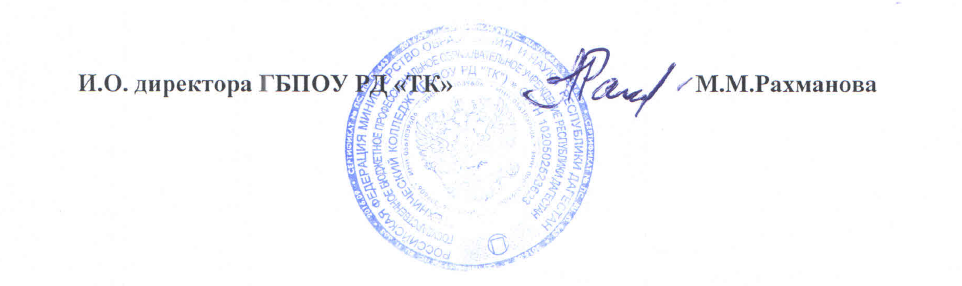 ЛОКАЛЬНЫЙ АКТПОЛОЖЕНИЕ О ДОПОЛНИТЕЛЬНОМ ПРОФЕССИОНАЛЬНОМ ОБРАЗОВАНИИВ ГБПОУ РД «ТЕХНИЧЕСКИЙ КОЛЛЕДЖ»МАХАЧКАЛА 2019I. Общие положения1.1. Настоящее Положение разработано в соответствии с требованиями (положениями) нижеперечисленных нормативных документов: – Федеральный закон от 29 декабря 2012 г. №273 «Об образовании в Российской Федерации»; – приказ Минобрнауки России от 1 июля 2013 г. №499 «Об утверждении Порядка организации и осуществления образовательной деятельности по дополнительным профессиональным программам»; – постановление Правительства Российской Федерации от 15 августа 2013 г. №706 «Об утверждении Правил оказания платных образовательных услуг»; – приказ Минобрнауки России от 15 ноября 2013 г. №1244 «О внесении изменений в порядок организации и осуществления образовательной деятельности по дополнительным профессиональным программам, утвержденный приказом Министерства образования и науки Российской Федерации от 1 июля 2013 г. №499»; – инструктивное письмо Минобрнауки России от 9 октября 2013 г. №06-735 (от 8 октября 2013 г. №06-731) «О дополнительном профессиональном образовании»; - Устав ГБПОУ РД «Технический колледж» и локальных нормативных документов, регламентирующих прием в Технический колледж для обучения по дополнительным профессиональным программам.1.2. Дополнительное профессиональное образование (далее - ДПО) направлено на удовлетворение образовательных и профессиональных требований, профессиональное развитие человека, обеспечение соответствия его квалификации условиям профессиональной деятельности и социальной среды.II. Система дополнительного профессионального образования в колледже2.1. ДПО осуществляется посредством реализации дополнительных профессиональных программ (далее - ДПП): программ повышения квалификации и программ профессиональной переподготовки.ДПО является частью непрерывного образования.2.2. К освоению ДПП допускаются лица: - имеющие среднее профессиональное или  высшее образование, - получающие среднее профессиональное или высшее образование.2.3. Программа повышения квалификации направлена на совершенствование и (или) получение новой компетенции, необходимой для профессиональной деятельности, и (или) повышение профессионального уровня в рамках имеющейся квалификации.2.4. Программа профессиональной переподготовки направлена на получение компетенции, необходимой для выполнения нового вида профессиональной деятельности, приобретение новой квалификации.2.5. Содержание ДПП определяется колледжем самостоятельно с учетом содержания федеральных государственных образовательных стандартов среднего профессионального образования и профессиональных стандартов, квалификационных требований к специальностям. 2.6. Обучение по программам ДПО осуществляется на основании договоров об оказании платных образовательных услуг. В колледже применяются следующие виды договоров: -договор на оказание платных образовательных услуг с физическим лицом, заключаемый с физическим лицом, осуществляющим оплату услуг самостоятельно. -договор на оказание платных образовательных услуг с юридическим лицом, заключаемый с юридическим лицом, осуществляющим оплату услуг и обучение определенного количества слушателей. -договор на оказание платных образовательных услуг на условиях софинансирования, заключаемый с физическим лицом, осуществляющим оплату услуг на условиях софинансирования с юридическим лицом, заинтересованным в оказании платных образовательных услуг физическому лицу. 2.7. При реализации ДПП колледж может применять формы организации образовательной деятельности, основанные на модульном принципе представления содержания образовательной программы и построения учебных планов, использовании различных образовательных технологий, в том числе дистанционных образовательных технологий и электронного обучения.2.8. Обучение по индивидуальному учебному плану в пределах осваиваемой дополнительной профессиональной программы осуществляется в порядке, установленном локальными нормативными актами колледжа.2.9. Форма обучения определяется учебным планом (для профессиональной переподготовке) или программой курсов (для повышения квалификации). Сроки освоения ДПП определяются учебными планами и программами курсов. Сроки освоения ДПП указываются в договорах.2.10. Оценка уровня знаний слушателей программ ДПО проводится по результатам текущего контроля знаний. Требования к промежуточной аттестации изложены в Положении о промежуточной аттестации по ДПП.2.11. Освоение ДПП завершается итоговой аттестацией: - по программам повышения квалификации – самостоятельной практической работой, - по программам профессиональной переподготовки – итоговым экзаменом. Требования к итоговой аттестации изложены в Положении о ГИА по программам ДПО.2.12. Лицам, успешно освоившим программы ДПО, выдаются документы: - для слушателей, освоивших программы повышения квалификации - удостоверение о повышении квалификации, - для слушателей, освоивших программы профессиональной переподготовки - диплом о профессиональной переподготовке.2.13. При освоении программ ДПО параллельно с получением среднего профессионального и (или) высшего образования удостоверение о повышении квалификации и (или) диплом о профессиональной переподготовке выдаются одновременно с получением соответствующего документа об образовании и  квалификации.2.14. Доход, полученный от оказания платных образовательных услуг по программам повышения квалификации и профессиональной переподготовки, является доходом, полученным от внебюджетной деятельности. 2.15. Курсы повышения квалификации, а также подготовка и обучение по программе профессиональной переподготовки проводятся колледжем периодически в зависимости от спроса на указанные услуги и набора слушателей. 2.16. Для оказания образовательных услуг по программам повышения квалификации и профессиональной переподготовки колледжем привлекаются педагогические работники колледжа на условиях совмещения или совместительства.2.17. Процесс обучения осуществляется на основании разработанных колледжем учебных планов, включающих изучение отдельных учебных предметов, курсов, модулей, практик единовременно и непрерывно, так и поэтапно в соответствии с расписанием занятий. 2.18. Учебные планы, календарно-тематические планы, контрольно-измерительные материалы, Положение о ДПО, Положении о проведении итоговой аттестации по программам ДПО и другие ЛНА  рассматриваются на заседании ПЦК, согласовываются методическим советом и утверждаются заместителем директора по УР. 2.19. Количество часов по программам дополнительного профессионального образования определяется учебным планом и программой учебных дисциплин (модулей):- по программам повышения квалификации количество часов в учебном плане составляет не менее 16 часов, - по программам профессиональной переподготовки – не менее 250 часов на учебный год. 2.20. При поступлении на обучение слушатель представляет следующие документы: - заявление о приеме, -копия документа государственного образца о высшем или среднем профессиональном образовании с приложением, - копия паспорта, -копия свидетельства об изменении фамилии в случае, если фамилия, указанная в документе об образовании, не соответствует фамилии, указанной в документе, удостоверяющем личность. Прием на обучение осуществляется без вступительных экзаменов. 2.21. Зачисление в качестве слушателя курсов повышения квалификации и (или) программы переподготовки осуществляется при соблюдении одновременно следующих условий: - заключения договора об оказании платных образовательных услуг; - осуществления оплаты по договору или заключения дополнительного соглашения к договору о предоставлении отсрочки оплаты. 2.22. Расчет стоимости обучения по программам ДПО осуществляется бухгалтерией колледжа на текущий учебный год или полугодие с учетом часов, указанных в учебном плане. 2.23. Договоры на оказание платных образовательных услуг составляются (актуализируются) юристом колледжа.III. Порядок утверждения и изменения настоящего положения3.1. Настоящее Положение, а также изменения и дополнения к нему рассматриваются на педагогическом совете и утверждаются приказом директора Колледжа.3.2. Настоящее Положение утрачивает силу в случае принятия нового Положения о дополнительном профессиональном образовании с момента вступления его в силу. 